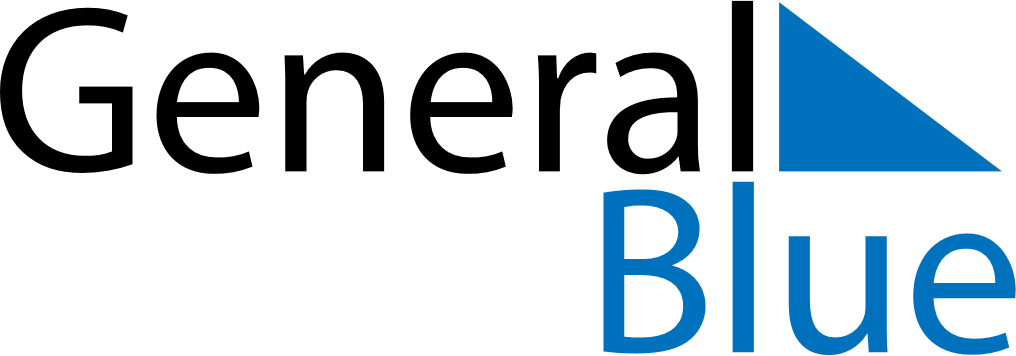 June 2024June 2024June 2024June 2024June 2024June 2024June 2024Gonabad, Razavi Khorasan, IranGonabad, Razavi Khorasan, IranGonabad, Razavi Khorasan, IranGonabad, Razavi Khorasan, IranGonabad, Razavi Khorasan, IranGonabad, Razavi Khorasan, IranGonabad, Razavi Khorasan, IranSundayMondayMondayTuesdayWednesdayThursdayFridaySaturday1Sunrise: 4:24 AMSunset: 6:42 PMDaylight: 14 hours and 17 minutes.23345678Sunrise: 4:23 AMSunset: 6:42 PMDaylight: 14 hours and 18 minutes.Sunrise: 4:23 AMSunset: 6:43 PMDaylight: 14 hours and 19 minutes.Sunrise: 4:23 AMSunset: 6:43 PMDaylight: 14 hours and 19 minutes.Sunrise: 4:23 AMSunset: 6:43 PMDaylight: 14 hours and 20 minutes.Sunrise: 4:23 AMSunset: 6:44 PMDaylight: 14 hours and 21 minutes.Sunrise: 4:23 AMSunset: 6:44 PMDaylight: 14 hours and 21 minutes.Sunrise: 4:22 AMSunset: 6:45 PMDaylight: 14 hours and 22 minutes.Sunrise: 4:22 AMSunset: 6:45 PMDaylight: 14 hours and 23 minutes.910101112131415Sunrise: 4:22 AMSunset: 6:46 PMDaylight: 14 hours and 23 minutes.Sunrise: 4:22 AMSunset: 6:46 PMDaylight: 14 hours and 24 minutes.Sunrise: 4:22 AMSunset: 6:46 PMDaylight: 14 hours and 24 minutes.Sunrise: 4:22 AMSunset: 6:47 PMDaylight: 14 hours and 24 minutes.Sunrise: 4:22 AMSunset: 6:47 PMDaylight: 14 hours and 25 minutes.Sunrise: 4:22 AMSunset: 6:48 PMDaylight: 14 hours and 25 minutes.Sunrise: 4:22 AMSunset: 6:48 PMDaylight: 14 hours and 26 minutes.Sunrise: 4:22 AMSunset: 6:48 PMDaylight: 14 hours and 26 minutes.1617171819202122Sunrise: 4:22 AMSunset: 6:49 PMDaylight: 14 hours and 26 minutes.Sunrise: 4:22 AMSunset: 6:49 PMDaylight: 14 hours and 26 minutes.Sunrise: 4:22 AMSunset: 6:49 PMDaylight: 14 hours and 26 minutes.Sunrise: 4:22 AMSunset: 6:49 PMDaylight: 14 hours and 26 minutes.Sunrise: 4:23 AMSunset: 6:50 PMDaylight: 14 hours and 27 minutes.Sunrise: 4:23 AMSunset: 6:50 PMDaylight: 14 hours and 27 minutes.Sunrise: 4:23 AMSunset: 6:50 PMDaylight: 14 hours and 27 minutes.Sunrise: 4:23 AMSunset: 6:50 PMDaylight: 14 hours and 27 minutes.2324242526272829Sunrise: 4:24 AMSunset: 6:51 PMDaylight: 14 hours and 27 minutes.Sunrise: 4:24 AMSunset: 6:51 PMDaylight: 14 hours and 26 minutes.Sunrise: 4:24 AMSunset: 6:51 PMDaylight: 14 hours and 26 minutes.Sunrise: 4:24 AMSunset: 6:51 PMDaylight: 14 hours and 26 minutes.Sunrise: 4:24 AMSunset: 6:51 PMDaylight: 14 hours and 26 minutes.Sunrise: 4:25 AMSunset: 6:51 PMDaylight: 14 hours and 26 minutes.Sunrise: 4:25 AMSunset: 6:51 PMDaylight: 14 hours and 25 minutes.Sunrise: 4:25 AMSunset: 6:51 PMDaylight: 14 hours and 25 minutes.30Sunrise: 4:26 AMSunset: 6:51 PMDaylight: 14 hours and 25 minutes.